 The Lion, the Witch and the Wardrobe 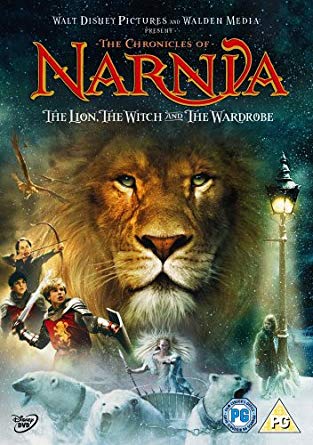 The Lion, the Witch and the Wardrobe was a children’s fantasy novel first published in 1950. It is written by C.S. Lewis who was a professor at Oxford University in England. After being convinced by J.R.R Tolkein (author of The Lord of the Rings) of the credibility of Christianity, Lewis became a Christian. The Lion, the Witch and the Wardrobe is an allegory of the story of Jesus. We do not have time to watch the whole movie, so read the following summary:Peter, Susan, Edmund, and Lucy Pevensie are four siblings sent to live in the country with the eccentric Professor Kirke during World War II. The children explore the house on a rainy day and Lucy, the youngest, finds an enormous wardrobe. Lucy steps inside and finds herself in a strange, snowy wood. Lucy encounters the Faun Tumnus, who is surprised to meet a human girl. Tumnus tells Lucy that she has entered Narnia, a different world. Tumnus invites Lucy to tea, and she accepts. Lucy and Tumnus have a wonderful tea, but the faun bursts into tears and confesses that he is a servant of the evil White Witch. The Witch has enchanted Narnia so that it is always winter and never Christmas. Tumnus explains that he has been enlisted to capture human beings. Lucy implores Tumnus to release her, and he agrees.Lucy exits Narnia and eagerly tells her siblings about her adventure in the wardrobe. They do not believe her, however. Lucy's siblings insist that Lucy was only gone for seconds and not for hours as she claims. When the Pevensie children look in the back of the wardrobe they see that it is an ordinary piece of furniture. Edmund teases Lucy mercilessly about her imaginary country until one day when he sees her vanishing into the wardrobe. Edmund follows Lucy and finds himself in Narnia as well. He does not see Lucy, and instead meets the White Witch that Tumnus told Lucy about. The Witch Witch introduces herself to Edmund as the Queen of Narnia. The Witch feeds Edmund enchanted Turkish Delight, which gives Edmund an insatiable desire for the dessert. The Witch uses Edmund's greed and gluttony to convince Edmund to bring back his siblings to meet her.On the way back to the lamppost, the border between Narnia and our world, Edmund meets Lucy. Lucy tells Edmund about the White Witch. Edmund denies any connection between the Witch and the Queen. All Edmund can think about is his desire for the Turkish Delight. Lucy and Edmund return to Peter and Susan, back in their own world. Lucy relies on Edmund to support her story about Narnia, but Edmund spitefully tells Peter and Susan that it is a silly story. Peter and Susan are worried that Lucy is insane so they talk to Professor Kirke. The Professor shocks Peter and Susan by arguing that Lucy is telling the truth.One day the children hide in the wardrobe to avoid the housekeeper and some houseguests. Suddenly all four Pevensie children find themselves in Narnia. Lucy leads them to Tumnus's home, but a note informs them that Tumnus has been arrested on charges of treason. Lucy realized that this means the Witch knows that Tumnus spared Lucy's life, and that the Witch has captured Tumnus. Lucy implores her siblings to help her rescue Tumnus from the Witch. Guided by a friendly robin, the children wander into the woods, and meet Mr. Beaver. Mr. Beaver brings them back to his home, where he explains that the children cannot do anything to save Tumnus. The only thing the children can do is join Mr. Beaver on a journey to see Aslan a lion. Aslan appears to be a king or god figure in Narnia. The children are all pleasantly enchanted by the name Aslan, except for Edmund, who is horrified by the sound of it. Mr. Beaver, Peter, Susan, and Lucy plot to meet Aslan at the Stone Table the following day, but they soon notice that Edmund has disappeared. Meanwhile, Edmund searches for the White Witch to warn her of Aslan's arrival and of the Beavers' plan. The Witch is enraged to hear that Aslan is in Narnia and immediately begins plotting to kill the children. The Witch wants to avoid an ancient prophecy that says that four humans will someday reign over Narnia and overthrow her evil regime.The children and the Beavers, meanwhile, rush to reach the Stone Table before the Witch. As they travel, wonderful seasonal changes occur. First they meet Santa Claus, or Father Christmas, who explains that the Witch's spell of "always winter and never Christmas" has ended. The enchanted winter snow melts and the children see signs of spring. Simultaneously, the Witch drags Edmund toward the Stone Table and treats him very poorly. Once spring arrives, the Witch cannot use her sledge anymore, so she cannot reach the Stone Table before the children.When the other three Pevensies meet Aslan, they are awed by him, but they quickly grow more comfortable in his presence. They love him immediately, despite their fear. Aslan promises to do all that he can to save Edmund. He takes Peter aside to show him the castle where he will be king. As they are talking, they hear Susan blowing the magic horn that Father Christmas gave her to her, signaling that she is in danger. Aslan sends Peter to help her. Arriving on the scene, Peter sees a wolf attacking Susan, and stabs it to death with the sword given him by Father Christmas. Aslan sees another wolf vanishing into a thicket, and sends his followers to trail it, hoping it will lead them to the Witch.The Witch is preparing to kill Edmund as the rescue party arrives. Aslan and his followers rescue Edmund, but are unable to find the Witch, who disguises herself as part of the landscape. Edmund is happy to see his siblings, as he has accepted that the Witch is evil. 	From https://www.sparknotes.com/lit/lion/summary/Watch ‘The Chronicles of Narnia: The Lion the Witch and the Wardrobe’. Watch from 2:08:25 through to 2:39:23. 1. Which figure in The Lion, the Witch and the Wardrobe do you think represents Jesus? Why? 2. The Lion, the Witch and the Wardrobe was published just after the end of the Second World War. What do you think Lewis was trying to say to a society broken and suffering from the aftereffects of war? 3. Who do you think the White Witch represents? 4. How does Lewis help us to understand the meaning of:The crucifixion of Jesus?The resurrection of Jesus? 5. List some other examples where Jesus is represented in literature or the arts?